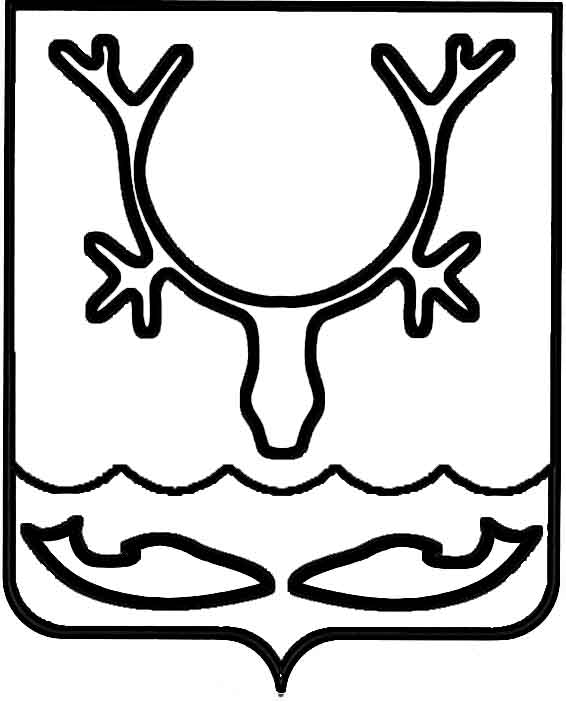 СОВЕТ городского округа "Город НАРЬЯН-МАР"36-я сессия III созыва_____________________________________ решениеВ соответствии с Федеральным законом от 02.03.2007 № 25-ФЗ "О муниципальной службе в Российской Федерации", Законом Ненецкого автономного округа от 24.10.2007 № 140-оз "О муниципальной службе в Ненецком автономном округе", Уставом муниципального образования "Городской округ "Город Нарьян-Мар" Совет городского округа "Город Нарьян-Мар" РЕШИЛ:1. Внести в Порядок исчисления денежного содержания муниципальных служащих муниципального образования "Городской округ "Город Нарьян-Мар", утвержденный решением Совета городского округа "Город Нарьян-Мар" от 25.02.2010 № 66-р (в редакции решения городского Совета от 24.06.2014 № 710-р), следующие изменения:1.1. В подпункте "б" пункта 1 слова ", а также на период прохождения медицинского обследования в специализированном учреждении здравоохранения" исключить.1.2. Пункт 7 изложить в следующей редакции:"7. На период временной нетрудоспособности муниципальному служащему выплачивается пособие в порядке, установленном Федеральным законом от 29 декабря 2006 г. № 255-ФЗ "Об обязательном социальном страховании на случай временной нетрудоспособности и в связи с материнством". За счет средств городского бюджета муниципальному служащему производится доплата в следующем порядке.Доплата к пособию по временной нетрудоспособности при осуществлении ухода за больным членом семьи, к пособию по беременности и родам, к пособию по временной нетрудоспособности беременным женщинам рассчитывается как разница между денежным содержанием муниципального служащего с учетом районного коэффициента и процентной надбавки за работу в районах Крайнего Севера и приравненных к ним местностях и размером пособия, установленного Федеральным законом от 29 декабря 2006 года № 255-ФЗ "Об обязательном социальном страховании на случай временной нетрудоспособности и в связи с материнством".Доплата к пособию при временной нетрудоспособности, не связанной с осуществлением ухода за больным членом семьи либо временной нетрудоспособностью беременной женщины,  рассчитывается как разница между 50 процентами денежного содержания муниципального служащего с учетом районного коэффициента и процентной надбавкой за работу в районах Крайнего Севера и приравненных к ним местностях и размером пособия установленного Федеральным законом от 29 декабря 2006 года № 255-ФЗ "Об обязательном социальном страховании на случай временной нетрудоспособности и в связи с материнством". ".2. Настоящее решение вступает в силу после его официального опубликования.г. Нарьян-Мар22 февраля 2017 года№ 336-рО внесении изменений в Порядок исчисления денежного содержания муниципальных служащих муниципального образования "Городской округ "Город Нарьян-Мар"Глава городского округа"Город Нарьян-Мар"_____________________Т.В. ФедороваПредседатель Совета городского округа "Город Нарьян-Мар"_____________________О.В. Старостина